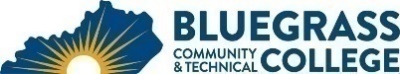 Program Coordinator: Leon Lane	E-mail: leon.lane@kctcs.edu		Phone: 859-246-6327Program Website: https://bluegrass.kctcs.edu/education-training/program-finder/human-services.aspx Student Name:		Student ID: Students must meet college readiness benchmarks as identified by the Council on Postsecondary Education or remedy the identified skill deficiencies. Graduation Requirements:Advisor Name	__________________________________	Advisor Contact	________________________________First SemesterCreditHoursTermGradePrerequisitesNotesHMS 102 Values of Human Services in a Contemporary Society 3Spring only HMS 265 Working with Disabilities in Human Services3MNA 100 Medicaid Nurse Aide ORNAA 100 Nursing Assistant Skills3SWK 275 The Family ORFAM 252 Introduction to Family Science3HMS 200 Dynamics of Human Behavior ORHMS 235 Teaching Persons with Disabilities ORPSY 230 Psychosocial Aspects of Death and Dying ORSWK 180 Introduction to Gerontology3Total Semester Credit Hours15 Total Certificate Credit Hours1525% or more of Total Certificate Credit Hours must be earned at BCTCGrade of C or higher in each course required for the certificate